ЧЕРКАСЬКА ОБЛАСНА РАДАГОЛОВАР О З П О Р Я Д Ж Е Н Н Я04.10.2022                                                                                       № 278-рПро внесення змін до розпорядження голови обласної ради від 04.08.2022 № 196-рВідповідно до статті 55 Закону України «Про місцеве самоврядування                          в Україні», частини другої статті 57 Закону України «Про освіту», враховуючи надіслані Управлінням освіти і науки Черкаської обласної державної адміністрації (супровідний лист від 13.09.2022 № 5919/02/11-01-28) листи Міністерства економіки України від 21.08.2022 № 4711-0660669-03 
і Міністерства освіти і науки України від 06.09.2022 № 1/10241-22 та клопотання від 22.09.2022 № 6758/0211-01-28 «Щодо відновлення виплати середньомісячного заробітку»:внести до розпорядження голови обласної ради від 04.08.2022 № 196-р «Про призупинення нарахування та виплати середнього заробітку» зміни, виключивши підпункт 3 пункту 1 розпорядження. У зв’язку з цим, підпункт 4 пункту 1 розпорядження вважати підпунктом 3.Голова	А. ПІДГОРНИЙ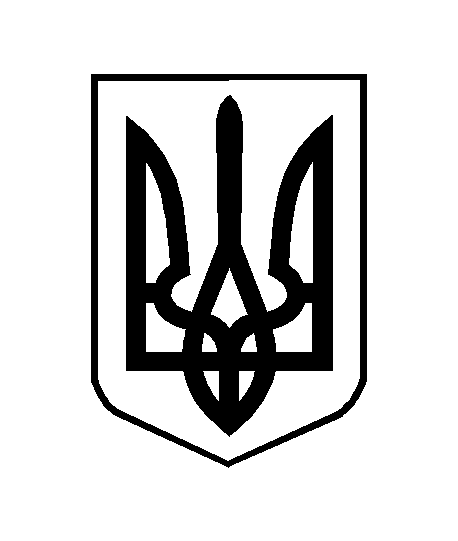 